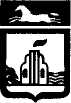 КОМИТЕТ ПО ОБРАЗОВАНИЮГОРОДА БАРНАУЛАПРИКАЗ"_____"_________ 2016    	      №_____________В соответствии с Федеральным законом от 29.12.2012 №273-ФЗ «Об образовании в Российской Федерации», постановлением Правительства Российской Федерации от 15.08.2013 №706 «Об утверждении правил оказания платных образовательных услуг», в целях определения порядка деятельности муниципальных образовательных организаций города Барнаула по оказанию платных образовательных услуг ПРИКАЗЫВАЮ:1. Утвердить методические рекомендации по оказанию платных образовательных услуг муниципальными образовательными организациями города Барнаула (приложение).2. Признать утратившим силу приказ комитета по образованию города Барнаула от 22.10.2013 №1322-осн «Об утверждении методических рекомендаций по оказанию платных образовательных услуг муниципальными бюджетными общеобразовательными учреждениями, муниципальными автономными общеобразовательными учреждениями».3. Группе информатизации (Сонин А.Н.) разместить приказ на официальном Интернет - сайте комитета по образованию города Барнаула. 4. Контроль за исполнением   приказа возложить на начальника отдела общего образования комитета по образованию Терновую Л.С.Председатель комитета                                                                     Н.В.ПолосинаЕ.Г.Миронова24598929.08.2016Приложениек приказу комитетапо образованиюгорода Барнаулаот ____________№______ Методические рекомендациипо оказанию платных образовательных услуг муниципальными образовательными  организациями города БарнаулаI. Общие положения.Методические рекомендации по оказанию платных образовательных услуг (далее – методические рекомендации) муниципальными образовательными  организациями города Барнаула (далее – Организация) определяют порядок деятельности  Организаций по оказанию платных образовательных услуг. Методические рекомендации разработаны в соответствии                   с Гражданским кодексом Российской Федерации, федеральными законами          от 12.01.1996 №7-ФЗ «О некоммерческих организациях», от 29.12.2012     №273–ФЗ «Об образовании в Российской Федерации», от 06.10.2013 №131-ФЗ «Об общих принципах организации местного самоуправления в Российской Федерации», законом Российской Федерации от  07.02.1992  №2300-1               «О защите прав потребителей», постановлениями Правительства Российской Федерации от 10.07.2013 №582 «Об утверждении Правил размещения на официальном сайте образовательной организации в информационно-телекоммуникационной сети «Интернет» и обновления информации об образовательной организации», от 15.08.2013 №706 «Об утверждении Правил оказания платных образовательных услуг», приказами Министерства образования и науки Российской Федерации от 29.08.2013 №1008 «Об утверждении Порядка организации и осуществления образовательной деятельности по дополнительным общеобразовательным программам», от 25.10.2013 № 1185 «Об утверждении примерной формы договора об образовании на обучение по дополнительным образовательным программам».Методические рекомендации распространяются на муниципальные бюджетные (автономные) образовательные организации города Барнаула, которые оказывают платные образовательные услуги:Дошкольные образовательные организации;Общеобразовательные организации;Организации дополнительного образования.Платные образовательные услуги оказываются всем желающим на основании договора на оказание платных образовательных услуг, заключенного между Организацией и физическими и (или) юридическими лицами (далее – Заказчик).Оказание платных образовательных услуг осуществляется только по желанию родителей (законных представителей) обучающихся, на одинаковых при оказании одних и тех же услуг условиях.Платные образовательные услуги не могут быть оказаны вместо образовательной деятельности, финансовое обеспечение которой осуществляется за счет средств соответствующего бюджета. Средства, полученные организациями, осуществляющими образовательную деятельность, при оказании таких платных образовательных услуг, возвращаются оплатившим эти услуги лицам.Доход Организации от оказания платных образовательных услуг используется в соответствии с уставными целями.Виды платных образовательных услугК платным образовательным услугам, предоставляемым Организациями, относятся услуги, предоставляемые сверх часов, предусмотренных соответствующими образовательными программами и федеральными государственными образовательными стандартами, реализация общеобразовательных программ различной направленности.2.1.1. Дополнительные общеобразовательные программы могут иметь следующую  направленность:техническую; естественнонаучную; физкультурно-спортивную;художественную; туристско-краеведческую;социально-педагогическую.2.1.2. Другие платные образовательные услуги, указанные в учредительном документе Организации.2.2. К платным образовательным услугам, предоставляемым Организацией, не относятся:Снижение установленной наполняемости классов (групп), деление их на подгруппы при реализации основных образовательных программ;Реализация основных общеобразовательных программ, общеобразовательных программ повышенного уровня Организациями с углубленным изучением отдельных предметов, лицеями, дошкольными образовательными учреждениями в соответствии с их статусом;Факультативные, индивидуальные и групповые занятия, курсы по выбору за счет часов, отведенных в рамках основных образовательных программ (учебных планов).Виды платных образовательных услуг определяются на основании изучения спроса населения на платные образовательные услуги, с учетом требований по охране безопасности здоровья обучающихся. 2.4. Исчерпывающий перечень платных образовательных услуг устанавливается Уставом Организации.Порядок предоставления платных образовательных услугОрганизации вправе сверх установленного муниципального задания выполнять работы, оказывать услуги, относящиеся к его основным видам деятельности, предусмотренным его учредительным документом, для граждан и (или) юридических лиц за плату и на одинаковых при оказании одних и тех же услуг условиях.До заключения договора и в период его действия  Организация предоставляет Заказчику достоверную информацию о себе и об оказываемых платных образовательных услугах, обеспечивающую возможность их правильного выбора, к числу которой относится:Наименование и место нахождения (адрес) Организации, сведения о лицензии на осуществление образовательной деятельности и с указанием регистрационного номера и срока действия, а также наименования, адреса и телефона органа, их выдавшего. Сведения свидетельства о государственной аккредитации – для общеобразовательных организаций;Уровень и направленность реализуемых основных и дополнительных общеобразовательных программ, формы и сроки их освоения;Перечень платных образовательных услуг, оказываемых с согласия потребителя на добровольной основе, порядок их предоставления;Указанная в п.3.2 информация предоставляется в месте фактического осуществления образовательной деятельности, а также в месте нахождения филиала Организации, осуществляющей образовательную деятельность.Для организации платных образовательных услуг Организации необходимо:Изучить спрос в платных образовательных услугах и определить предполагаемый возраст обучающихся;Создать условия для предоставления платных образовательных услуг с учетом требований по охране жизни и здоровья обучающихся;Разработать и утвердить локальный нормативный акт о порядке оказания  платных образовательных услуг;Разработать и утвердить по каждому виду платных образовательных услуг образовательную программу, учебный план платных образовательных услуг, годовой календарный учебный график платных образовательных услуг и расписание занятий платных образовательных услуг.3.4.4. Лицензировать дополнительные образовательные программы, по которым планируется оказание платных услуг;3.4.5. Сформировать перечень платных образовательных услуг, их стоимость и согласовать с комитетом по образованию города Барнаула (далее – Комитет);3.4.6. В установленном действующим законодательством порядке оформить отношения с физическими лицами, оказывающими платные образовательные услуги в Организации; 3.4.7. Заключить договор на оказание платных образовательных услуг с Заказчиком (приложение 1);3.4.8.Издать приказ об организации работы по оказанию платных образовательных услуг, которым утвердить: - перечень платных образовательных услуг;- список работников, занятых оказанием платных образовательных услуг; - сметы затрат на оказание каждой платной образовательной услуги; - расписание занятий по платным образовательным услугам;- инструкции, регламентирующие вопросы охраны жизни и здоровья обучающихся, техники безопасности, ответственность работников Организации.3.4.9. Организовать текущий контроль качества и количества оказываемых платных образовательных услуг;3.4.10. Обеспечить открытость и доступность, в том числе через размещение на официальном сайте Организации в сети Интернет, достоверной информации о платных образовательных услугах.3.5. Договор с Заказчиком на оказание платных образовательных услуг заключается в простой письменной форме и содержит следующие сведения:3.5.1. Полное наименование Организации;3.5.2. Место нахождения и реквизиты Организации;3.5.3. Фамилия, имя, отчество (при наличии), реквизиты документа, удостоверяющего личность, место нахождения, или место жительства Заказчика,  контактный телефон;3.5.4. Фамилия, имя, отчество (при наличии) обучающегося;3.5.5. Сведения о лицензии на осуществление образовательной деятельности  (наименование лицензирующего органа, номер, дата регистрации лицензии);3.5.6. Права, обязанности и ответственность Исполнителя, Заказчика, обучающегося;3.5.7. Вид дополнительной общеобразовательной программы платной образовательной услуги;3.5.8. Направленность дополнительной общеобразовательной программы платной образовательной услуги;3.5.9. Конкретное наименование дополнительной общеобразовательной программы;3.5.10. Форма обучения (очная);3.5.11. Продолжительность обучения (указывается срок, на который рассчитана программа);3.5.12. Полная стоимость платных образовательных услуг, порядок их оплаты;3.5.13. Вид документа (при наличии), выдаваемого обучающемуся после успешного освоения им соответствующей образовательной программы (части образовательной программы);3.5.14. Порядок изменения и расторжения договора;3.5.15. Другие необходимые сведения, связанные со спецификой оказываемых платных образовательных услуг.3.6. Организация обязана сообщать Заказчику по его просьбе другие относящиеся к договору и соответствующей платной образовательной услуги сведения.3.7. Договор не может содержать условия, которые ограничивают права лиц, имеющих право на получение образования определенного уровня и направленности и подавших заявление на приеме на обучение.3.8. Договор составляется в двух экземплярах, один из которых находится в Организации, другой - у Заказчика.3.9. Отказ Заказчика от предлагаемых платных образовательных услуг не может быть причиной уменьшения объема предоставляемых ему Организацией основных образовательных услуг.3.10. Организация обязана обеспечить оказание платных образовательных услуг в полном объеме в соответствии с дополнительными общеобразовательными программами платных образовательных услуг и условиями договора об оказании платных образовательных услуг и в соответствии с федеральными государственными образовательными стандартами и федеральными государственными требованиями.3.11. Организация обязана соблюдать утвержденный ими учебный план платных образовательных услуг, годовой календарный учебный график платных образовательных услуг и расписание занятий платных образовательных услуг.Порядок оплаты и учета платных образовательных услугОрганизация оказывает платные образовательные услуги в порядке и в сроки, определенные договором. Заказчик обязан оплатить оказываемые платные образовательные услуги в порядке и в сроки, указанные в договоре. Заказчику в соответствии с законодательством Российской Федерации должен быть выдан документ, подтверждающий оплату платных образовательных услуг, а также составлен акт выполненных работ, подписанный сторонами (приложение 2).Увеличение стоимости платных образовательных услуг после заключения договора не допускается.При определении размера оплаты организациям, указанным пп.1.3.1, 1.3.2 п.1.3 методических рекомендаций следует руководствоваться порядком определения платы за оказание услуг, относящихся к основным видам деятельности Организаций, находящихся в ведении комитета по образованию, утверждённым приказом Комитета.Размер платы за оказание платных образовательных услуг организациями, указанными в пп.1.3.3 методических рекомендаций устанавливается постановлением администрации города Барнаула «Об утверждении предельной стоимости платных образовательных услуг»Исполнитель вправе снизить стоимость платных образовательных услуг по договору с учетом покрытия недостающей стоимости платных образовательных услуг за счет собственных средств Организации, в том числе средств, полученных от приносящей доход деятельности, добровольных пожертвований и целевых взносов физических и (или) юридических лиц. Основания и порядок снижения стоимости платных образовательных услуг устанавливаются локальным нормативным актом  Организации и доводятся до сведения заказчика и (или) обучающегося.Оплата услуг, предоставляемых Организацией в рамках оказания платных образовательных услуг, производится Заказчиком в безналичной форме. Операции со средствами, полученными от предоставления платных образовательных услуг, подлежат отражению на лицевом счете Организации.Формирование и использование доходов от деятельности
по оказанию платных образовательных услугДоходы, полученные Организацией от оказания платных образовательных услуг, поступают в самостоятельное распоряжение Организации, являются дополнительными финансовыми средствами и используются в соответствии с уставными целями.Ответственность Организации и ЗаказчикаЗа неисполнение либо ненадлежащее исполнение обязательств по договору Организация и Заказчик несут ответственность, предусмотренную договором и законодательством Российской Федерации.При обнаружении недостатков, оказанных платных образовательных услуг, в том числе оказания их не в полном объеме, предусмотренном образовательными программами платных образовательных услуг, Заказчик вправе по своему выбору потребовать:Безвозмездного оказания платных образовательных услуг, в том числе оказания образовательных услуг в полном объеме в соответствии с дополнительными общеобразовательными программами платных образовательных услуг и договором;Соразмерного уменьшения стоимости оказанных платных образовательных услуг;Возмещения понесенных им расходов по устранению недостатков оказанных платных образовательных услуг своими силами или третьими лицами.Заказчик вправе отказаться от исполнения договора и потребовать полного возмещения убытков, если в установленный договором срок недостатки оказанных платных образовательных услуг не устранены Организацией. Заказчик также вправе расторгнуть договор, если им обнаружены существенные недостатки оказанных платных образовательных услуг или иные существенные отступления от условий договора.Если Организация своевременно не приступила к оказанию платных образовательных услуг или если во время оказания платных образовательных услуг стало очевидным, что оно не будет осуществлено в срок, а также в случае просрочки оказания платных образовательных услуг Заказчик вправе по своему выбору:Назначить исполнителю новый срок, в течение которого исполнитель должен приступить к оказанию платных образовательных услуг и (или) закончить оказание платных образовательных услуг;Потребовать уменьшения стоимости платных образовательных услуг;Расторгнуть договор.Заказчик вправе потребовать полного возмещения убытков, причиненных ему в связи с нарушением сроков начала и (или) окончания оказания платных образовательных услуг, а также в связи с недостатками оказанных платных образовательных услуг.По инициативе исполнителя договор может быть расторгнут в одностороннем порядке в следующем случае:Применение к обучающемуся, достигшему возраста 15 лет, отчисления как меры дисциплинарного взыскания;Просрочка оплаты стоимости платных образовательных услуг;Невозможность надлежащего исполнения обязательств по оказанию платных образовательных услуг вследствие действий (бездействия) обучающегося.Заключительные положенияКонтроль за соблюдением правильности расчета стоимости платных образовательных услуг  и качества их предоставления осуществляет Комитет.В случае выявления нарушений  в работе Организации по предоставлению платных образовательных услуг , в том числе снижения качества предоставления платных образовательных услуг , нанесения ущерба основной деятельности Организации  Комитет вправе приостановить предоставление платных образовательных услуг, до устранения нарушений, либо решения этого вопроса в судебном порядке.Руководитель Организации несет персональную ответственность за деятельность по оказанию платных образовательных услуг, а также за информирование родителей (законных представителей) по данному виду деятельности.Приложение 1к методическим рекомендациямпо оказанию платных образовательных услуг муниципальными образовательными  организациями города БарнаулаДОГОВОР № __предоставления платных образовательных услуг ___________________________                                    "__" _____________ 20__ г.(место заключения договора)                                                                       (дата заключения договора)__________________________________________________________________,(полное наименование и фирменное наименование (при наличии) организации, осуществляющей образовательную деятельность по дополнительным общеобразовательным программам)осуществляющее образовательную деятельность (далее  - Организация) на основании лицензии от "__" _____________ 20__ г. №_______,                                                               (дата и номер лицензии)выданной ___________________________________________________________,                                        (наименование лицензирующего органа)расположенная по адресу: _____________________________________________,именуем__ в дальнейшем "Исполнитель", в лице ________________________________________________________________________________________________________________________________________,(наименование должности, фамилия, имя, отчество (при наличии)представителя Исполнителя)действующего на основании Устава и ____________________________________________________________________,(фамилия, имя, отчество (при наличии) законного представителя несовершеннолетнего лица, зачисляемого на обучение)место жительства (место нахождения), телефон________________________________________________________________________________________________паспорт_____________________________________________________________(серия, номер, дата выдачи, орган)именуем__ в дальнейшем "Заказчик", действующий в интересах несовершеннолетнего _________________________________________________,                                (фамилия, имя, отчество (при наличии)именуем__ в дальнейшем "Обучающийся",  именуемые Стороны, заключили настоящий Договор о нижеследующем:I. Предмет Договора    1.1.  Исполнитель   обязуется   предоставить   образовательную услугу, а Обучающийся (Заказчик) обязуется  оплатить образовательную услугу по предоставлению__________________________________________________________________________________________________________________________(наименование дополнительной общеобразовательной программы;форма обучения, вид, уровень и (или) направленность общеобразовательнойпрограммы (часть образовательной программы определенного уровня, видаи (или) направленности)1.2. Срок освоения образовательной программы на момент подписания Договора составляет _________________.II. Права Исполнителя, Заказчика и Обучающегося 2.1. Исполнитель вправе самостоятельно осуществлять образовательный процесс;2.2. Заказчик вправе получать информацию от Исполнителя по вопросам:2.2.1. организации и обеспечения надлежащего исполнения услуг, предусмотренных разделом I  настоящего договора2.2.2. успеваемости, поведения обучающегося к учебе и его способностях в отношении обучения по предмету учебного плана2.3. Обучающийся вправе:2.3.1. Получать информацию от Исполнителя по вопросам организации и обеспечения надлежащего предоставления услуг, предусмотренных разделом I настоящего Договора;2.3.2. Обращаться к Исполнителю по вопросам, касающимся образовательного процесса.2.3.4. Пользоваться в порядке, установленном локальными нормативными актами, имуществом Исполнителя, необходимым для освоения образовательной программы.2.3.5. Принимать в порядке, установленном локальными нормативными актами, участие в социально-культурных, оздоровительных и иных мероприятиях, организованных Исполнителем.2.3.6. Получать полную и достоверную информацию об оценке своих знаний, умений, навыков и компетенций, а также о критериях этой оценки.III. Обязанности Исполнителя, Заказчика и Обучающегося3.1. Исполнитель обязан:3.1.1. Зачислить Обучающегося, выполнившего установленные законодательством Российской Федерации, учредительными   документами,локальными нормативными актами Исполнителя условия приема.3.1.2. Довести до Заказчика информацию, содержащую сведения о предоставлении платных образовательных услуг в порядке и объеме, которые предусмотрены Законом Российской Федерации от 07.02.1992 №2300-1 «О защите прав потребителей» «О защите прав потребителей» и Федеральным законом от 29.12.2012 №273-ФЗ «Об образовании в Российской Федерации».3.1.3. Организовать и обеспечить надлежащее предоставление образовательных услуг, предусмотренных разделом I настоящего Договора. Образовательные услуги оказываются в соответствии с учебным планом и расписанием занятий Исполнителя.3.1.4. Обеспечить для проведения занятий помещения, соответствующие санитарным и гигиеническим требованиям, а также оснащение, соответствующее обязательным нормам и правилам, предъявляемым к образовательному процессу.3.1.5. Во время оказания платных образовательных услуг проявлять уважение к личности обучающегося, оберегать его от всех форм физического и психологического насилия, обеспечить условия укрепления нравственного, физического и психологического здоровья, эмоционального благополучия Обучающегося с учетом его индивидуальных особенностей.3.1.6. Обеспечить Обучающемуся предусмотренные выбранной образовательной программой условия ее освоения.3.1.7. Сохранить место за Обучающимся в случае пропуска занятий по уважительным причинам (с учетом оплаты услуг, предусмотренных разделом I настоящего Договора).3.1.8. Принимать от Обучающегося и (или) Заказчика плату за образовательные услуги.3.1.9. Уведомить Заказчика о нецелесообразности оказания Обучающемуся платных образовательных услуг в объеме, предусмотренном разделом 1 настоящего договора, вследствие его индивидуальных особенностей, делающих невозможным или педагогически нецелесообразным оказание данных услуг.3.2. Заказчик обязан своевременно вносить плату за предоставляемые Обучающемуся образовательные услуги, указанные в разделе I настоящего Договора, в размере и порядке, определенных настоящим Договором, а также предоставлять платежные документы, подтверждающие такую оплату.3.3. Обучающийся обязан соблюдать требования, установленные                  в статье 43 Федерального закона от 29.12.2012 №273-ФЗ «Об образовании в Российской Федерации», в том числе:3.3.1. Выполнять задания для подготовки к занятиям, предусмотренным учебным планом.3.3.2. Извещать Исполнителя о причинах отсутствия на занятиях.3.3.3. Соблюдать требования учредительных документов, правила внутреннего распорядка и иные локальные нормативные акты Исполнителя.IV. Стоимость услуг, сроки и порядок их оплаты4.1. Полная стоимость платных образовательных услуг за весь период обучения Обучающегося составляет ____________________________ рублей.Увеличение стоимости образовательных услуг после заключения Договора не допускается.4.2. Оплата производится ________________________________________ __________________________________________________________________(период оплаты (единовременно, ежемесячно, ежеквартально, по четвертям, полугодиям или иной платежный период) и время оплаты (например, не позднее определенного числа периода, подлежащего оплате, или не позднее определенного числа периода, предшествующего(следующего) за периодом оплаты))в безналичном порядке на счет, указанный в разделе IX настоящего Договора.4.3. На оказание платных образовательных услуг, предусмотренных настоящим договором, должна быть составлена смета. Составление такой сметы по требованию Заказчика или Исполнителя обязательно. В этом случае смета становится частью договора.4.4. О фактическом исполнении договора и предоставлении платных образовательных услуг Сторонами составляется Акт приемки – передачи оказания  услуг.V. Порядок изменения и расторжения договора5.1. Условия, на которых заключен настоящий Договор, могут быть изменены по соглашению Сторон или в соответствии с законодательством Российской Федерации.5.2. Настоящий Договор может быть расторгнут по соглашению Сторон.5.3. Настоящий Договор может быть расторгнут по инициативе Исполнителя в одностороннем порядке в случаях:просрочки оплаты стоимости платных образовательных услуг;невозможности надлежащего исполнения обязательства по оказанию платных образовательных услуг вследствие действий (бездействия) Обучающегося;в иных случаях, предусмотренных законодательством Российской Федерации.5.4. Настоящий Договор расторгается досрочно:по инициативе Обучающегося или родителей (законных представителей) несовершеннолетнего Обучающегося;по инициативе Исполнителя в случае применения к Обучающемуся, достигшему возраста пятнадцати лет, отчисления как меры дисциплинарного взыскания;по обстоятельствам, не зависящим от воли Обучающегося или родителей (законных представителей) несовершеннолетнего Обучающегося и Исполнителя, в том числе в случае ликвидации Исполнителя.5.5. Исполнитель вправе отказаться от исполнения обязательств по Договору при условии полного возмещения Заказчику убытков.5.6. Обучающийся (Заказчик) вправе отказаться от исполнения настоящего Договора при условии оплаты Исполнителю фактически понесенных им расходов, связанных с исполнением обязательств по Договору.VI. Ответственность Исполнителя, Заказчика и Обучающегося6.1. За неисполнение или ненадлежащее исполнение своих обязательств по Договору Стороны несут ответственность, предусмотренную законодательством Российской Федерации и Договором.6.2. При обнаружении недостатка образовательной услуги, в том числе оказания ее не в полном объеме, предусмотренном образовательными программами (частью образовательной программы), Заказчик вправе по своему выбору потребовать:6.2.1. Безвозмездного оказания образовательной услуги;6.2.2. Соразмерного уменьшения стоимости оказанной образовательной услуги;6.2.3. Возмещения понесенных им расходов по устранению недостатков оказанной образовательной услуги своими силами или третьими лицами.6.3. Заказчик вправе отказаться от исполнения Договора и потребовать полного возмещения убытков, если в _____ срок недостатки образовательной услуги не устранены Исполнителем. Заказчик также вправе отказаться от исполнения Договора, если им обнаружен существенный недостаток оказанной образовательной услуги или иные существенные отступления от условий Договора.6.4. Если Исполнитель нарушил сроки оказания образовательной услуги (сроки начала и (или) окончания оказания образовательной услуги и (или) промежуточные сроки оказания образовательной услуги) либо если во время оказания образовательной услуги стало очевидным, что она не будет осуществлена в срок, Заказчик вправе по своему выбору:6.4.1. Назначить Исполнителю новый срок, в течение которого Исполнитель должен приступить к оказанию образовательной услуги и (или) закончить оказание образовательной услуги;6.4.2. Потребовать уменьшения стоимости образовательной услуги;6.4.3. Расторгнуть Договор.6.5. Заказчик вправе потребовать полного возмещения убытков, причиненных ему в связи с нарушением сроков начала и (или) окончания оказания образовательной услуги, а также в связи с недостатками образовательной услуги.VII. Срок действия Договора7.1. Настоящий Договор вступает в силу со дня его заключения Сторонами и действует до полного исполнения Сторонами обязательств.VIII. Заключительные положения8.1. Сведения, указанные в настоящем Договоре, соответствуют информации, размещенной на официальном сайте Исполнителя в сети "Интернет" на дату заключения настоящего Договора.8.2. Под периодом предоставления образовательной услуги (периодом обучения) понимается промежуток времени с даты издания приказа о зачислении Обучающегося в образовательную организацию до даты издания приказа об окончании обучения или отчислении Обучающегося из образовательной организации.8.3. Настоящий Договор составлен в _____ экземплярах, по одному для каждой из Сторон. Все экземпляры имеют одинаковую юридическую силу. Изменения и дополнения настоящего Договора могут производиться только в письменной форме и подписываться уполномоченными представителями Сторон.8.4. Изменения Договора оформляются дополнительными соглашениями к Договору.IX. Адреса и реквизиты сторонПриложение 2к методическим рекомендациямпо оказанию платных образовательных услуг муниципальными образовательными  организациями города БарнаулаАкт приемки – передачи оказанных услуг___________________________                                    "__" _____________ 20__ г.(место заключения договора)                                                                       (дата заключения договора)____________________________________________________________________,(полное наименование и фирменное наименование (при наличии) организации, осуществляющей образовательную деятельность по дополнительным общеобразовательным программам), именуемое в дальнейшем «Исполнитель», и ______________________________________________________________________________________________________,(фамилия, имя, отчество (при наличии) законного представителя несовершеннолетнего лица, зачисляемого на обучение)именуем__ в дальнейшем "Заказчик", действующий в интересах несовершеннолетнего _________________________________________________,                                (фамилия, имя, отчество (при наличии)составили настоящий Акт о нижеследующем:Подрядчик сдал, а Заказчик принял оказанные платные образовательные услуги  2. Качество выполненных работ соответствует требованиям Заказчика. 3. Настоящий Акт составлен в двух экземплярах, по одному для каждой из Сторон.Об утверждении методических рекомендаций по оказанию платных образовательных услуг муниципальными образовательными организациями города БарнаулаИсполнительЗаказчикОбучающийся______________________________________________________________________(Полное наименование Организации)(Фамилия, имя, отчество)(Фамилия, имя, отчество)______________________________________________________________________________(Адрес места жительства)(Адрес места жительства)(Место нахождения)____________________________________________________(Паспорт: серия, номер, когда и кем выдан)(Паспорт: серия, номер, когда и кем выдан)______________________________________________________________________________(Банковские реквизиты)(Телефон)(Телефон)№
п/пНаименованиедополнительной общеобразовательной программы;форма обучения, вид, уровень и (или) направленность общеобразовательнойпрограммы (часть образовательной программы определенного уровня, видаи (или) направленности)ЕдиницаизмеренияКоличествоВыполнено работВыполнено работ№
п/пНаименованиедополнительной общеобразовательной программы;форма обучения, вид, уровень и (или) направленность общеобразовательнойпрограммы (часть образовательной программы определенного уровня, видаи (или) направленности)ЕдиницаизмеренияКоличествоЦена за единицу (в руб.)Стоимость(в руб.)123456Исполнитель [должность, подпись, инициалы, фамилия]М. П.Заказчик[подпись, инициалы, фамилия]